КАРАР                                                                                  РЕШЕНИЕ3 март 2023 й.                              № 61-6                       3 марта 2023 г.Об утверждении схемы восьмимандатного избирательного округа по выборам депутатов Совета сельского поселения Саннинский сельсовет муниципального района Благовещенский район Республики БашкортостанВ соответствии со статьей 18 Федерального закона «Об основных гарантиях избирательных прав и права на участие в референдуме граждан Российской Федерации», статьей 15 Кодекса Республики Башкортостан о выборах, пунктом 2 статьи 7, пунктом 4 статьи 18 Устава сельского поселения Саннинский сельсовет муниципального района Благовещенский район Республики Башкортостан, рассмотрев решение территориальной избирательной комиссии муниципального района Благовещенский район Республики Башкортостан, с полномочиями  избирательной комиссии сельского поселения Саннинский сельсовет муниципального района Благовещенский район Республики Башкортостан от 15 февраля 2023 года № 58/12-5 «Об определении новой схемы восьмимандатного избирательного округа для выборов депутатов Совета сельского поселения Саннинский сельсовет муниципального района Благовещенский район Республики Башкортостан», в связи с изменением числа депутатов Совета сельского поселения Саннинский сельсовет муниципального района Благовещенский район Республики Башкортостан, Совет сельского поселения Саннинский сельсовет муниципального района Благовещенский район Республики Башкортостан решил:Утвердить новую схему восьмимандатного избирательного округа для выборов депутатов Совета сельского поселения Саннинский сельсовет муниципального района Благовещенский район Республики Башкортостан и его графическое изображение согласно приложениям №№ 1,2.Признать утратившими силу решение Совета сельского поселения Саннинский сельсовет муниципального района Благовещенский район Республики Башкортостан от 27 марта 2015 г. № 40-3.Обнародовать схему восьмимандатного избирательного округа, включая ее графическое изображение на информационном стенде  не позднее чем через пять дней после ее утверждения.Направить настоящее решение в территориальную избирательную комиссию муниципального района Благовещенский район Республики Башкортостан.Глава сельского поселения	                                                   К.Ю.Леонтьев		Приложение 1к решению Совета сельского поселения Саннинский сельсовет муниципального района Благовещенский район Республики Башкортостанот  3 марта  2023 года № 61-6СХЕМАвосьмимандатного избирательного округа для выборов депутатов Совета сельского поселения Саннинский сельсовет муниципального района Благовещенский район Республики Башкортостан Входят  населенные пункты: с. Саннинское, д. Александровка, д. БулатовоКоличесво избирателей : 373 чел.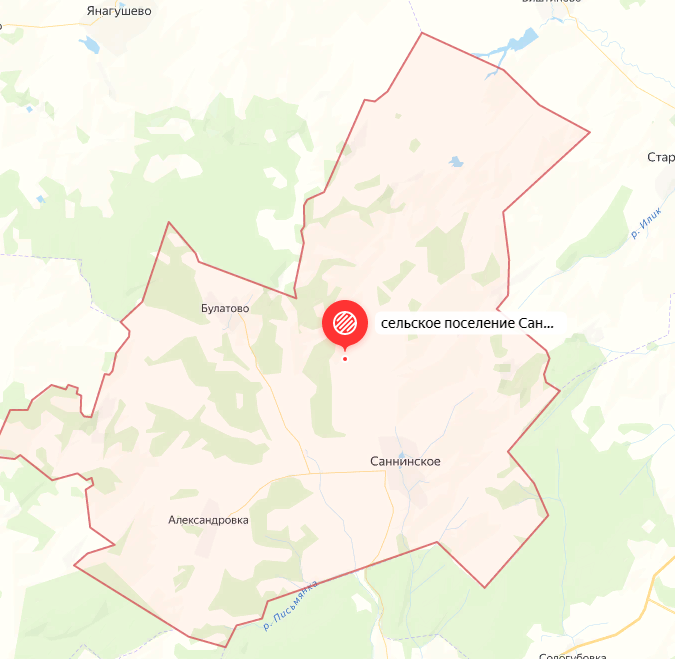 БАШКОРТОСТАН РЕСПУБЛИКАhЫ БЛАГОВЕЩЕН РАЙОНЫ МУНИЦИПАЛЬ РАЙОНЫНЫН   ҺЫННЫ АУЫЛ СОВЕТЫ БИЛӘМӘhЕ СОВЕТЫРЕСПУБЛИКА  БАШКОРТОСТАНСОВЕТ СЕЛЬСКОГО ПОСЕЛЕНИЯ САННИНСКИЙ СЕЛЬСОВЕТ МУНИЦИПАЛЬНОГО РАЙОНА БЛАГОВЕЩЕНСКИЙ РАЙОН